EKOLOGICZNY KONKURS WIEDZY DLA DZIECI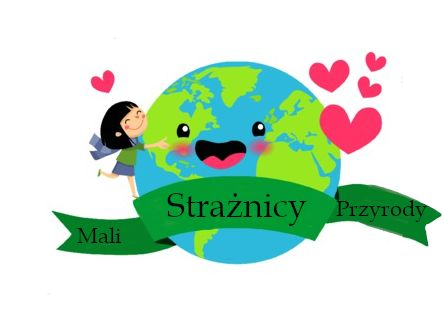 Serdecznie zapraszamy do udziału w konkursieCodziennie na stronie przedszkola będzie widoczne zadanie konkursowe. Odpowiedzi zamieszczamy na kartce z imieniem dziecka i nazwą grupy, następnie wrzucamy do  Eko-pudła umieszczonego przy wejściu do przedszkola.                                                                       Zachęcamy do udzia